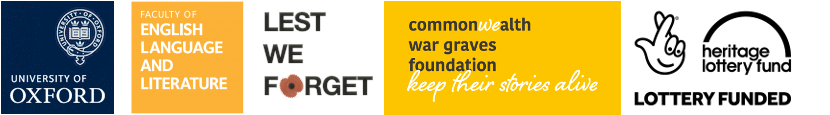 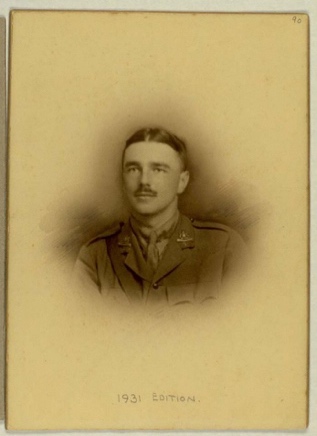 The Legacy of Wilfred Owen School CompetitionEntry FormAll entries must be received by Noon on 30th November 2018 and accompanied by all appropriate consent forms.School:School Address:Type of school (only used for outreach monitoring purposes):  	State-maintained ___		Independent ____	Selective ___		Non-selective ___		Other ___Contact Teacher’s Name(s):Contact Teacher’s Job Title(s):Contact Teacher’s Email Address(es) – this will be used to contact winners:Contact Teacher’s Statement(s):All the entries submitted were completed by the student(s) named without any additional help from staff (YES/NO delete as appropriate)If NO please provide details of the student(s) who were given assistance and what help they received from staff:EntryTitle of Entry:Category A (Poster) or B (Performance):Name(s) of Students:Years of Students:Years 7-9 / Age 11-14 	_____Years 10-11 / Age 14-16 _____Years 12-13 / Age 16-18 _____Web Link (URL):Please make sure that a consent form for all students accompanies this entry.[Please complete the above for each separate entry].The completed form and all consent forms should be emailed to ww1collections@it.ox.ac.uk by NOON on 30 November 2018.Any questions should be directed to ww1collections@it.ox.ac.uk.Under 18 – Student Authorisation FormIf you are under 18, please ask your parent or guardian to complete and sign the form below and give it to your teacher to send alongside your submission to the Wilfred Owen Competition.Student’s nameDate of birthSchool nameActivityWilfred Owen Competition 2018Wilfred Owen Competition 2018Parent/Guardian’s NameParent/Guardian’s telephone numberParent/Guardian’s email addressThe Wilfred Owen Competition is administered by the #OwenLastDays project, as part of the Faculty of English Language and Literature at the University of Oxford. When your teacher submits an entry to the competition using the Entry Form they will be asked to provide personal details about you: your name, your year, and the name of your school. This data will be held by the Faculty in a secure off-line environment and will not be passed on to external companies or individuals. We will hold the data until the competition has closed and the results announced by end of December 2018. You have the right to ask us which data we hold about you at any time, and to ask for that data to be deleted from our system.I have read the above details.  I understand them and I consent:that my child’s data be held securely by the Faculty of English Language and Literature for the purpose of the competition     □in the case where my child wins a prize in this competition, that the child’s name and school name be published on the Faculty website and related social media channels    □in the case where my child wins a prize in this competition, that photographs of the child be taken at any Prizegiving, to be stored securely by the Faculty, and that these images be used on the Faculty website and related social media channels     □The Wilfred Owen Competition is administered by the #OwenLastDays project, as part of the Faculty of English Language and Literature at the University of Oxford. When your teacher submits an entry to the competition using the Entry Form they will be asked to provide personal details about you: your name, your year, and the name of your school. This data will be held by the Faculty in a secure off-line environment and will not be passed on to external companies or individuals. We will hold the data until the competition has closed and the results announced by end of December 2018. You have the right to ask us which data we hold about you at any time, and to ask for that data to be deleted from our system.I have read the above details.  I understand them and I consent:that my child’s data be held securely by the Faculty of English Language and Literature for the purpose of the competition     □in the case where my child wins a prize in this competition, that the child’s name and school name be published on the Faculty website and related social media channels    □in the case where my child wins a prize in this competition, that photographs of the child be taken at any Prizegiving, to be stored securely by the Faculty, and that these images be used on the Faculty website and related social media channels     □The Wilfred Owen Competition is administered by the #OwenLastDays project, as part of the Faculty of English Language and Literature at the University of Oxford. When your teacher submits an entry to the competition using the Entry Form they will be asked to provide personal details about you: your name, your year, and the name of your school. This data will be held by the Faculty in a secure off-line environment and will not be passed on to external companies or individuals. We will hold the data until the competition has closed and the results announced by end of December 2018. You have the right to ask us which data we hold about you at any time, and to ask for that data to be deleted from our system.I have read the above details.  I understand them and I consent:that my child’s data be held securely by the Faculty of English Language and Literature for the purpose of the competition     □in the case where my child wins a prize in this competition, that the child’s name and school name be published on the Faculty website and related social media channels    □in the case where my child wins a prize in this competition, that photographs of the child be taken at any Prizegiving, to be stored securely by the Faculty, and that these images be used on the Faculty website and related social media channels     □Parent/guardian’s signatureParent/guardian’s signatureDateStudent’s signatureStudent’s signatureDate